                                                     ПРИКАЗ09 января 2024 г.                                                                                                  № 13Об утверждении Плана мероприятий по противодействию коррупции в МКУ «Управление муниципальным имуществом и организацией торгов» муниципального района Чишминский район Республики Башкортостан» на 2024 г.       В целях обеспечения мер по предупреждению коррупции, руководствуясь ст. 13.3 Федерального закона от 25.12.2008 N 273-ФЗ «О противодействии коррупции», в целях предупреждения коррупции, п р и к а з ы в а ю:Утвердить План мероприятий по противодействию коррупции в МКУ «Управление муниципальным имуществом и организацией торгов» муниципального района Чишминский район Республики Башкортостан» на 2024 г. (Приложение № 1).     2. Контроль за исполнением настоящего приказа оставляю за собой. Директор                                                                                        Ахтямов А.Х.Исп. Федорова А.Ю.2-04-45Приложение № 1        УТВЕРЖДЕНОПриказом  от 09 января 2024 № 13План мероприятий по противодействию коррупции в МКУ «Управление муниципальным имуществом и организацией торгов» муниципального района Чишминский район Республики Башкортостан» на 2024 г.Директор  						    		            А.Х. АхтямовБАШҠОРТОСТАН РЕСПУБЛИКАҺЫШИШМӘ РАЙОНЫ МУНИЦИПАЛЬ РАЙОНЫНЫҢ  «МУНИЦИПАЛЬ МИЛЕК МЕНӘН ИДАРА ИТЕҮ  ҺӘМ САУҘА ОЙОШТОРОУ» МУНИЦИПАЛЬ ҠАҘНА УЧРЕЖДЕНИЕҺЫ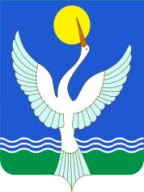 РЕСПУБЛИКА БАШКОРТОСТАНМУНИЦИПАЛЬНОЕ КАЗЕННОЕ УЧРЕЖДЕНИЕ «УПРАВЛЕНИЕ МУНИЦИПАЛЬНЫМ ИМУЩЕСТВОМ И ОРГАНИЗАЦИЕЙ ТОРГОВ» МУНИЦИПАЛЬНОГО РАЙОНА ЧИШМИНСКИЙ РАЙОН РЕСПУБЛИКИ БАШКОРТОСТАН№Наименование мероприятияСрок исполненияОтветственный исполнитель1.Нормативно-правовое обеспечение в области противодействия коррупции1.Нормативно-правовое обеспечение в области противодействия коррупции1.Нормативно-правовое обеспечение в области противодействия коррупции1.Нормативно-правовое обеспечение в области противодействия коррупции1Организация   мониторинга и изучения изменений действующего законодательства в сфере противодействия коррупции В течение годаДиректор2.Проведение анализа на коррупционность актов и распорядительных документов учреждения В течение годаДиректор3. Разработка и утверждение плана мероприятий по противодействию коррупции и плана антикоррупционной комиссии учреждения Январь Директор4Подготовка предложений, изменений, дополнений в локальные акты учреждения, регламентирующие вопросы предупреждения и противодействия коррупции 1 кварталДиректор5.Назначить приказом по учреждению должностных лиц, ответственных за профилактику коррупционных правонарушенийЯнварь Директор2. Разработка комплекса мер, направленных на совершенствование системы управления и кадровой работы в рамках антикоррупционных мероприятий2. Разработка комплекса мер, направленных на совершенствование системы управления и кадровой работы в рамках антикоррупционных мероприятий2. Разработка комплекса мер, направленных на совершенствование системы управления и кадровой работы в рамках антикоррупционных мероприятий2. Разработка комплекса мер, направленных на совершенствование системы управления и кадровой работы в рамках антикоррупционных мероприятий1.Усиление персональной ответственности работников, находящихся в зоне повышенного коррупционного риска (коррупционно -  опасные полномочия)ПостоянноДиректор2.Организация экспертизы жалоб, заявлений и обращений граждан о злоупотреблении служебным положением, фактах взятки и  (или) вымогательстваПо мере поступления жалобДиректор,3.Рассмотрение на антикоррупционной комиссии учреждения вопросы исполнения законодательства по борьбе с коррупциейЕжеквартально  Директор4.Совершенствование механизма приема и расстановки кадров с целью отбора персонала, особенно на руководящие должностиВ течение годаДиректор, гл.бухгалтер5.Своевременное выявление случаев конфликта интересов, одной из сторон которого являются сотрудники учреждения, и принятие законодательных мер по предотвращению (урегулированию) конфликта интересовВ течение годаДиректор6.Предоставление сведений о доходах, расходах имуществе и обязательствах имущественного характера лиц, включенных в перечень коррупционных должностейдо 30 апреля 2024 г.Директор 7.Организация контроля за соблюдением работниками нормативных актов учреждения: Положения о порядке обращения граждан, Кодекса этики и служебного поведения работников, Положения о конфликте интересов и т.д.ПостоянноДиректор3. Антикоррупционные мероприятия, направленные на создание благоприятных условий для финансово-экономической деятельности учреждения и исполнения бюджетных средств3. Антикоррупционные мероприятия, направленные на создание благоприятных условий для финансово-экономической деятельности учреждения и исполнения бюджетных средств3. Антикоррупционные мероприятия, направленные на создание благоприятных условий для финансово-экономической деятельности учреждения и исполнения бюджетных средств3. Антикоррупционные мероприятия, направленные на создание благоприятных условий для финансово-экономической деятельности учреждения и исполнения бюджетных средств1.Обеспечение систематического контроля за выполнением требований, установленных Федеральным законом от 05.04.2013 г. № 44-ФЗ «О контрактной системе в сфере закупок товаров, работ, услуг для обеспечения государственных и муниципальных нужд»ПостоянноДиректор, Единая комиссия2.Повышение квалификации (обучение) работников по вопросам применения Федерального закона от 05.04.2013 г. № 44-ФЗ «О контрактной системе в сфере закупок товаров, работ, услуг для обеспечения государственных и муниципальных нужд» В течение годаДиректор, главный бухгалтер3.Проведение информационно - разъяснительной работы с работниками учреждения о нормах Федерального закона от 05.04.2013 г. № 44-ФЗ «О контрактной системе в сфере закупок товаров, работ, услуг для обеспечения государственных и муниципальных нужд»Не реже 1-ого раза в год  Директор4.Организация контроля за целевым использованием бюджетных средств, имущества учреждения, финансово-хозяйственной деятельностью в соответствии с бюджетной сметой и реализацией проектов.ПостоянноДиректор, главный бухгалтер5.Организация и проведение инвентаризации имущества, анализ эффективности его использования Ноябрь Инвентаризационная комиссия4. Совершенствование системы взаимодействия работников учреждения и общества в сфере антикоррупционных мероприятий.4.1. Обеспечение доступности информации о системе учреждения4. Совершенствование системы взаимодействия работников учреждения и общества в сфере антикоррупционных мероприятий.4.1. Обеспечение доступности информации о системе учреждения4. Совершенствование системы взаимодействия работников учреждения и общества в сфере антикоррупционных мероприятий.4.1. Обеспечение доступности информации о системе учреждения4. Совершенствование системы взаимодействия работников учреждения и общества в сфере антикоррупционных мероприятий.4.1. Обеспечение доступности информации о системе учреждения1.Своевременное размещение на сайте учреждения информации об антикоррупционных мероприятиях и нормативной базы учреждения в сфере противодействия коррупции В течение годаДиректор2. Поддержание в актуальном состоянии раздела «Противодействие коррупции» на сайте учрежденияПостоянно Директор 3. Осуществление личного приема граждан учреждения по вопросам проявлений коррупции и правонарушенийВ течение годаДиректор 4.Обеспечение соблюдения порядка административных процедур по приему и рассмотрению жалоб и обращенийВ течение годаДиректор5Экспертиза жалоб и обращений граждан, поступающих через системы общего пользования (почтовой, электронный адреса, телефон) на действия (бездействия) работников учреждения с точки зрения наличия в них сведений о фактах коррупцииВ течение годаДиректор 6. Обеспечение наличия в свободном доступе журнала учета сообщений о совершении коррупционных правонарушений в учреждении В течение годаДиректор7.Оформление информационных стендов в структурных подразделениях, разработка памяток для сотрудников по вопросам антикоррупционного законодательстваПо мере необходимостиГлавный бухгалтер5. Правовое просвещение и повышение антикоррупционной компетентности работников учреждения5. Правовое просвещение и повышение антикоррупционной компетентности работников учреждения5. Правовое просвещение и повышение антикоррупционной компетентности работников учреждения5. Правовое просвещение и повышение антикоррупционной компетентности работников учреждения1.Организация консультирования по вопросам соблюдения антикоррупционных стандартов и процедурВесь периодДиректор2.Организация собрания трудового коллектива по вопросам применения антикоррупционного законодательства, анализ исполнения Плана учреждения по противодействию коррупцииЯнварь 2024гДекабрь 2024 г.Директор3.Ознакомление вновь принятых работников с документами по предупреждению и противодействию коррупции:антикоррупционная политика;-положение о конфликте интересов;-положение о порядке рассмотрения граждан и организаций по фактам коррупции в деятельности учреждения;-правила обмена деловыми подарками и знаками делового гостеприимства в учреждении;-положения информирования работниками работодателя о случаях склонения их к совершению коррупционных нарушений в порядке рассмотрения таких сообщений в учреждении;-кодекс этики и служебного поведения в учреждении.При подписании трудового договораГлавный бухгалтер4.Проведение анкетирования сотрудников с целью выявления уровня знаний по вопросам противодействия коррупции4 кварталДиректор5.Организация и проведение учебно-практических семинаров для сотрудников учреждения по рассмотрению вопросов:-понятия взятки (незаконное вознаграждение, покушение на взятку, вымогательство и т.д.) в рамках плана взаимодействия с правоохранительными органами;-разъяснение п.7.1. статьи 81 ТК РФ (непринятие мер работником по урегулированию конфликта интересов);-ознакомление сотрудников с изменениями в законодательстве РФ в сфере противодействия коррупции.В течение годаДиректор6.Рассмотрение вопросов исполнения законодательства о борьбе с коррупцией на совещаниях при директоре, методических советах.В течение годаДиректор7.Проведение консультаций с работниками учреждения, совместно с сотрудниками правоохранительных органов, по вопросам ответственности за коррупционные нарушения.По мере необходимостиДиректор6. Организация взаимодействия с правоохранительными и надзорными органами6. Организация взаимодействия с правоохранительными и надзорными органами6. Организация взаимодействия с правоохранительными и надзорными органами6. Организация взаимодействия с правоохранительными и надзорными органами1.Принятие мер по устранению нарушений антикоррупционного законодательства, причин и условий проявления коррупции, указанных в судебных актах, представлениях прокуратуры и других надзорных органов.По мере поступленияДиректор2.Согласовать с межмуниципальным отделом МВД России по Чишминскому району и утвердить локальный нормативный акт «Порядок взаимодействия с правоохранительными органами в сфере противодействия коррупции»Январь Директор 3.Своевременное информирование правоохранительных органов о выявленных фактах коррупции в   деятельности учреждения.При выявлении фактовДиректор7. Оценка результатов проводимой антикоррупционной работы 7. Оценка результатов проводимой антикоррупционной работы 7. Оценка результатов проводимой антикоррупционной работы 7. Оценка результатов проводимой антикоррупционной работы 1.Подготовка и распространение отчетных материалов о проводимой работе и достигнутых результатах в сфере противодействия коррупцииЕжеквартально Директор 2.Размещение отчетных материалов на сайте учреждения в разделе «Противодействие коррупции»Постоянно Директор 